Tytuł [Calibri; 16 pkt., pogrubiony, wyśrodkowany]  
Tytuł - jasny i zwięzły: proszę nie używać więcej niż dwóch wierszyAutor Prezentujący1, Autor Drugi2, Autor Trzeci2 [Kolejność zapisu: Imię Nazwisko; Calibri; 12 pkt.; wyśrodkowany]1) Afiliacja 1 (nazwa, ulica, kod pocztowy, miasto) 2) Afiliacja 2 (nazwa, ulica, kod pocztowy, miasto) [Calibri; 10 pkt.; kursywa; wyrównanie do lewej]email autora do korespondencji*: [Calibri; 10 pkt.; kursywa; wyrównanie do lewej]Wstęp:  Abstrakt powinien zawierać punkty: wstęp, cel pracy, omówienie wyników oraz podsumowanie/wnioski. Każdy akapit tekstu abstraktu powinien rozpoczynać się wcięciem
o szerokości 1 cm. Przed i po akapicie proszę nie robić odstępu.Cel: Tekst powinien być wyjustowany i wypełniać całą szerokość pola tekstowego. Czcionka, którą należy zastosować to Calibri; 12 pkt. Interlinia 1,5. Omówienie wyników:  Do wyróżnień fragmentu tekstu abstraktu należy używać pogrubień. Abstrakt nie powinien przekraczać jednej strony A4.Podsumowanie/wnioski:  Dopuszczalne formaty: .doc; .docx. Abstrakty przygotowane niezgodnie z zaleceniami mogą być odsyłane do autorów. Komitet organizacyjny zastrzega sobie prawo do wprowadzania zmian w formatowaniu abstraktów.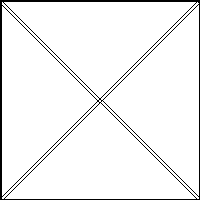 Abstrakt może zawierać grafikę od autora (przykład powyżej), szerokości nie większej niż szerokość akapitu. Dopuszczalne tylko formaty graficzne: .JPG, .PNG, .GIF, a nie pliki osadzone. Szerokość akapitu przed grafiką to 24 pkt..* Nagłówek i stopkę edytuje Komitet OrganizacyjnyZasady wysyłania abstraktów: Abstrakt należy wysłać mailem na adres: sesja.mikrobiologowpl@gmail.com do 28.05.2021r. Organizatorzy zastrzegają sobie prawo do możliwości przedłużenia terminu przesyłania abstraktów. W tytule maila należy wpisać imię_nazwisko_poster lub imię_nazwisko_referat.Wszystkie abstrakty zostaną ocenione pod względem merytorycznym i zatwierdzone do 10.06.2021 r. Organizatorzy poinformują każdego Uczestnika o zatwierdzeniu lub odrzuceniu abstraktu. Organizatorzy zastrzegają sobie prawo do dokonania wyboru, za zgodą uczestnika, sposobu prezentacji pracy (referat lub poster) na podstawie streszczeń (abstraktów) składanych przez autorów. Ocena streszczeń dokonywana jest przez Komisję Naukową danej sesji tematycznej.Wszystkie abstrakty zostaną opublikowane w książce abstraktów w wersji elektronicznej.